            РЕШЕНИЕ	         КАРАР  19 апреля 2024 года	с.Костенеево                        №122О внесении изменений в решение Совета Костенеевского сельского  поселения Елабужского муниципального района  Республики Татарстан от «18» ноября  2019г. № 180  «Об утверждении положения о бюджетном процессе в Костенеевском сельском поселении Елабужского муниципального района»В соответствии с  изменениями в бюджетном законодательстве, Совет Костенеевского сельского поселения Елабужского муниципального района Республики ТатарстанРЕШИЛ:1. Внести следующие изменения в Положение о бюджетном процессе в Костенеевском сельском поселении Елабужского муниципального района, утвержденное решением Совета Костенеевского сельского  поселения Елабужского муниципального района  Республики Татарстан от «18» ноября  2019г. № 180:1.1. Пункт 2 статьи 12 Положения дополнить подпунктом «13.1» в следующей редакции:«13.1. Формирует в государственной интегрированной информационной системе управления общественными финансами "Электронный бюджет" сведения об объектах капитального строительства и объектах недвижимого имущества, источником финансового обеспечения (софинансирования) капитальных вложений в которые являются средства федерального бюджета (кроме объектов капитального строительства и объектов недвижимого имущества, включенных в государственный оборонный заказ).».2. Настоящее решение подлежит официальному опубликованию.3.  Контроль за исполнением настоящего решения оставляю за собой.     Председатель								Р.И. Гарифуллин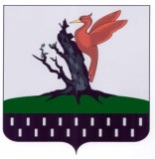 